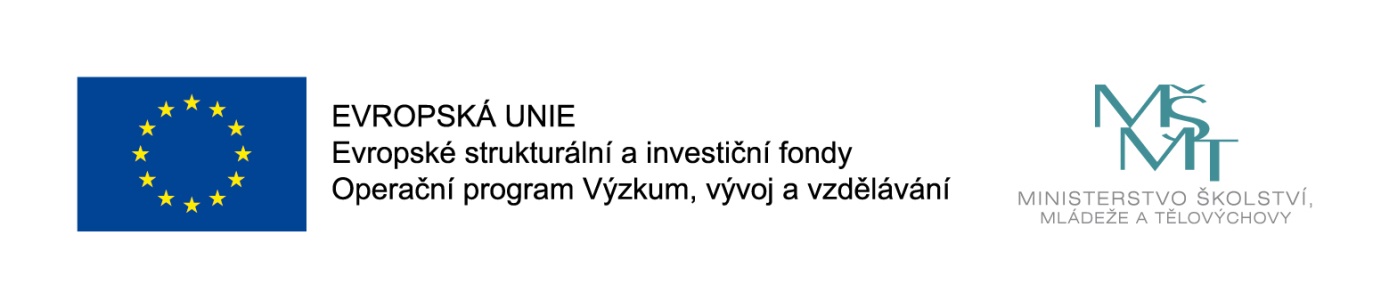 Příměstské tábory v mikroregionu   Příměstské tábory finančně zajistil Mikroregion Žermanické a Těrlické přehrady a je také částečně podpořen v rámci projektu "Místní akční plán rozvoje vzdělávání v ORP Havířov II".   reg. č. projektu CZ.02.3.68/0.0/0.0/17_047/0008607.  Podpora proběhla v rámci vzdělávacího polytechnického programu.webové stránky projektu: http://www.map-havirov.czfacebookový profil projektu: https://www.facebook.com/MapHavirovIIJiž druhým rokem jsme pořádali příměstské tábory, o které byl  velký zájem.Táborů se účastnily děti ZŠ i děti MŠ.  Zeptali jsme se samotných dětí : Co se jim na táboře nejvíc  líbilo?„Nejvíc se mi líbily trampolíny ve Frýdku.“ 						 Matěj„Ráda jsem poznala nová místa, super byly procházky s programem.“			Emilka„Na táboře nebyla nuda, bavily mě hlavně výlety s programem.“			Lucka„Zaujala mě přednáška u pana včelaře.“  						Simonek„Líbilo se mi v  trampolínovém centru ve Frýdku-Místku.“  				Anička„Nejvíc mě bavila přednáška v ZOO a minigolf.“						Daniel	„Super byly trampolíny, když jsme se učili salto a také planetárium v Ostravě.“		Maruška„Nejvíc jsem si užil výlet v zábavném centru Skalka.“					Tomášek„Příjemně jsme se ochladili na Žermanické přehradě a poučná byla i soutěž  ,Kvíz, v Havířově.“ 										Káťa„Moc se mi líbily hádanky při hledání pokladu.“ 					Radimek„ Zajímavá byla návštěva planetária a výlet ke včelkám“.				Natálka